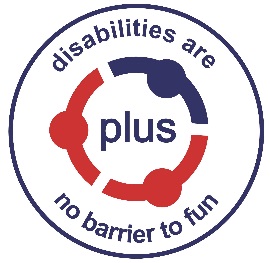 APPLICATION TO VOLUNTEER All information provided by applicants will be treated as confidential.  Additional information may be attached on extra sheets, if necessary, but this should not be in the form of a C.V.  Any inaccuracy or omission in the information supplied may compromise the post. If not typewritten, please complete clearly for photocopying purposes.  PERSONAL DETAILSREFERENCESQUALIFICATIONS AND TRAINING: Please note any qualifications for which you are currently studying, including recently started courses or certificates, such as First Aid (continue on a separate sheet, or expand the box, if necessary).EXPERIENCE: How does your experience, skills and training in a personal / voluntary capacity relate to the position for which you have applied? (Continue on a separate sheet if necessary.)MOTIVATION: Please explain why you would like to volunteer with PLUS and what you would hope to gain from your volunteering with the organisationANTICIPATED AVAILABILITY: Please indicate () am, pm or evening on the days you are available to volunteer.I certify that the foregoing is true in all respects to the best of my knowledge and belief.Signature:   ………………………………………………………..   Date: ……………………………Please return to 	Lillian Campbell or Katie Hopkins, PLUS Forth Valley,Broadleys Road, Springkerse Industrial Estate, Stirling, FK7 7ST.			Volunteer@plusforthvalley.org.ukPlease tick the boxes in relation to the type of volunteering you are interested in.     After School Club      Office support/Administration      Count Me In  Social Media and PR       Sessional Event Volunteer     FundraisingWhere did you find out about this opportunity? Forename:Surname:   Address:  Post Code:  Home Telephone:  Mobile Telephone:  E-mail AddressDate of Birth: National Insurance Number:Do you hold a current driving licence?       YES / NOIf yes, what type? Provisional/Full/OtherAre you a car owner?                                     YES / NODo you have business insurance on your car?  YES / NOAre you a member of the PVG Scheme: For children? For protected adults? YES / NO YES / NO If yes, what is your PVG Membership number?Contact details for PLUS to obtain a reference.Contact details for PLUS to obtain a reference.Name:Name:Position:Position:Address:Address:Telephone number:Telephone number:Email address:Email address:Relationship to you:Relationship to you:May contact be made prior to interview? YES/NOMay contact be made prior to interview? YES/NOName of SubjectsQualifications gained/expected and Grade (e.g. Intermediate 2 - C, Standard Grade - 1)DatesMondayTuesdayWednesdayThursdayFridaySaturdaySundayAmPmEvening